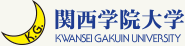 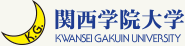 理論的、実践的な内容を追求した双方向型プログラム講師　大阪成蹊大学　副学長　マネジメント学部　国際観光ビジネス学科長　教授　国枝よしみ氏　摂南大学　経営学部　准教授　田中祥司氏　１講時を90分とし、一日２講時（計３時間）を４日間実施します。地域観光業務に関わる企業・自治体等にお勤めの方、こうした分野への就職をお考えの方に体系的な学習機会を提供するものです。講義では、最新の事例も交えてより多くの知識が学べるように双方向型の授業が行われます。開講日時　間内　　容12月11日　　（火）18：30 ～20：00　イントロダクション（地域観光の進展）　　　　　　　　　　担当：国枝講師12月11日　　（火）20：00　～21：30  直近のインバウンドの消費行動を分析しながら、そのニーズを把握  し、いかに地域活性化に導くかを考えます。　　　　　　　　担当：国枝講師地域の受入れの体制を考える12月18日（火）18：30　～20：00　旅行者はどのように情報を収集し、どのような意思決定を行っているのか、　についてショートケースを用いながら理解を深めます。　　　担当：田中講師12月18日（火）20：00 ～　　21：30　旅行者の心理を考慮したマーケティング戦略を検討します。　担当：田中講師１月8日（火）18：30  ～20：00５講時【地域における観光地の革新】　　従来の発想からの転換が「革新」を生み出すことを考えます。担当：国枝講師１月8日（火）20：00 ～21：30　　　　モン・サン・ミッシェルの観光地開発　　　　　　　　　　 担当：国枝講師1月15日（火）18：30 ～20：00　旅行者にどのような「経験」を提供すると再訪や推奨につながるのか、につ　いて考えます。　　　　　　　　　　　　　　　　　　　　  担当：田中講師1月15日（火）20：00 ～21：30  旅行者の「経験」や「思い出」を意識したマーケティング戦略を検討します。                                                          担当：田中講師